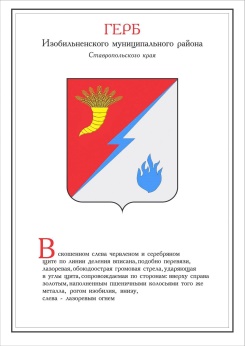 ДУМА ИЗОБИЛЬНЕНСКОГО городского округаСТАВРОПОЛЬСКОГО КРАЯПЕРВОГО СОЗЫВАРЕШЕНИЕ22 октября 2021 года                   г. Изобильный                                №550Об утверждении Положения о Контрольно-счетном органе Изобильненского городского округа Ставропольского краяВ соответствии с Федеральным законом от 01 июля 2021 года №255-ФЗ «О внесении изменений в Федеральный закон «Об общих принципах организации и деятельности контрольно-счетных органов субъектов Российской Федерации и муниципальных образований» и отдельные законодательные акты Российской Федерации», Уставом Изобильненского городского округа Ставропольского краяДума Изобильненского городского округа Ставропольского краяРЕШИЛА:1. Утвердить прилагаемое Положение о Контрольно-счетном органе Изобильненского городского округа Ставропольского края.2. Признать утратившим силу решение Думы Изобильненского городского округа Ставропольского края от 17 ноября 2017 года №55 «О Контрольно-счетном органе Изобильненского городского округа Ставропольского края».3. Контроль за выполнением настоящего решения возложить на комитет Думы Изобильненского городского округа Ставропольского края по вопросам бюджета и экономики.4. Настоящее решение вступает в силу после дня его официального опубликования (обнародования).Положение о Контрольно-счетном органеИзобильненского городского округа Ставропольского краяСтатья 1. Статус Контрольно-счетного органа 1. Настоящее Положение о Контрольно-счетном органе Изобильненского городского округа Ставропольского края (далее - Положение) разработано в соответствии с Конституцией Российской Федерации, федеральными законами от 06 октября 2003 года №131-ФЗ «Об общих принципах организации местного самоуправления в Российской Федерации», от 07 февраля 2011 года №6-ФЗ «Об общих принципах организации и деятельности контрольно-счетных органов субъектов Российской Федерации и муниципальных образований» (далее - Федеральный закон №6-ФЗ), Бюджетным кодексом Российской Федерации, Уставом Изобильненского городского округа Ставропольского края (далее - Устав городского округа) и устанавливает порядок формирования, деятельности Контрольно-счетного органа Изобильненского городского округа Ставропольского края (далее - Контрольно-счетный орган).2. Контрольно-счетный орган является постоянно действующим органом внешнего муниципального финансового контроля, образуется Думой Изобильненского городского округа Ставропольского края (далее - Дума городского округа) и подотчетен ей.Сокращенное наименование Контрольно-счетного органа Изобильненского городского округа Ставропольского края – КСО ИГО СК.3. Контрольно-счетный орган обладает организационной и функциональной независимостью и осуществляет свою деятельность самостоятельно.4. Деятельность Контрольно-счетного органа не может быть приостановлена, в том числе в связи досрочным прекращением полномочий Думы городского округа.5. Контрольно-счетный орган является органом местного самоуправления Изобильненского городского округа Ставропольского края, имеет печать и бланки со своим наименованием и (или) с изображением герба Изобильненского городского округа Ставропольского края.6. Контрольно-счетный орган обладает правами юридического лица и образован в форме муниципального казенного учреждения.7. Контрольно-счетный орган обладает правом правотворческой инициативы по вопросам своей деятельности и реализации полномочий внешнего муниципального финансового контроля.8. Контрольно-счетный орган может учреждать ведомственные награды и знаки отличия, утверждать положения об этих наградах и знаках, их описания и рисунки, порядок награждения.9. Место нахождения Контрольно-счетного органа - 356140, Ставропольский край, Изобильненский городской округ, город Изобильный, улица Ленина,15.Статья 2. Правовые основы деятельности Контрольно-счетного органа1. Контрольно-счетный орган осуществляет свою деятельность на основе Конституции Российской Федерации, законодательства Российской Федерации, законов и иных нормативных правовых актов Ставропольского края, Устава городского округа, настоящего Положения и иных муниципальных правовых актов.Статья 3. Принципы деятельности Контрольно-счетного органа1. Деятельность Контрольно-счетного органа основывается на принципах законности, объективности, эффективности, независимости, открытости и гласности.Статья 4. Состав Контрольно-счетного органа1. Контрольно-счетный орган образуется в составе председателя, заместителя председателя и аппарата Контрольно-счетного органа.2. Председатель, заместитель председателя Контрольно-счетного органа замещают муниципальные должности.3. Срок полномочий председателя, заместителя председателя Контрольно-счетного органа составляет 5 лет.4. В состав аппарата Контрольно-счетного органа входят инспекторы и иные штатные работники. На инспекторов Контрольно-счетного органа возлагаются обязанности по организации и непосредственному проведению внешнего муниципального финансового контроля.Права, обязанности и ответственность работников аппарата Контрольно-счетного органа определяются Федеральным законом №6-ФЗ, законодательством о муниципальной службе, трудовым законодательством и иными нормативными правовыми актами, содержащими нормы трудового права.5. Структура и штатная численность Контрольно-счетного органа утверждается решением Думы городского округа по представлению председателя Контрольно-счетного органа с учетом необходимости выполнения возложенных законодательством полномочий, обеспечения организационной и функциональной независимости. 6. Штатное расписание Контрольно-счетного органа утверждается председателем Контрольно-счетного органа, исходя из возложенных на Контрольно-счетный орган полномочий.Статья 5. Порядок назначения на должность и освобождения от должности председателя, заместителя председателя Контрольно-счетного органа1. Председатель, заместитель председателя Контрольно-счетного органа назначаются на должность Думой городского округа.2. Предложения о кандидатурах на должность председателя Контрольно-счетного органа вносятся в Думу городского округа:1) председателем Думы Изобильненского городского округа Ставропольского края (далее – председатель Думы городского округа);2) депутатами Думы Изобильненского городского округа Ставропольского края (далее – депутат Думы городского округа) - не менее одной трети от установленного числа депутатов Думы городского округа;3) Главой Изобильненского городского округа Ставропольского края (далее – Глава городского округа).3. Предложения о кандидатурах на должность заместителя председателя Контрольно-счетного органа вносятся в Думу городского округа:1) председателем Думы городского округа;2) депутатами Думы городского округа - не менее одной трети от установленного числа депутатов Думы городского округа;3) Главой городского округа;4) председателем Контрольно-счетного органа.4. Кандидатуры на должность председателя, заместителя председателя Контрольно-счетного органа представляются в Думу городского округа субъектами, перечисленными в настоящей статье, не позднее чем за два месяца до истечения полномочий действующего председателя, заместителя председателя Контрольно-счетного органа.В случае досрочного прекращения полномочий председателя, заместителя председателя Контрольно-счетного органа предложения по кандидатурам представляются в Думу городского округа субъектами, перечисленными в настоящей статье, в течение одного месяца со дня прекращения полномочий председателя, заместителя председателя Контрольно-счетного органа.Субъекты, обладающие правом внесения кандидатур на должность председателя и заместителя председателя Контрольно-счетного органа, информируются председателем Думы городского округа о начале процедуры выдвижения кандидатур.5. Предложения по кандидатурам на должность председателя, заместителя председателя Контрольно-счетного органа подаются в письменном виде с изложением соответствующих обоснований и характеристик, а также с приложением копий документов, подтверждающих соответствие кандидатур требованиям, установленным Федеральным законом №6-ФЗ и настоящим Положением.6. Поступившие в Думу городского округа предложения о кандидатурах на должность председателя, заместителя председателя Контрольно-счетного органа рассматриваются комитетом Думы городского округа по вопросам законности и местного самоуправления на предмет их соответствия требованиям Федерального закона №6-ФЗ и настоящего Положения. Комитет принимает решение о соответствии либо несоответствии кандидатур и представленных документов требованиям Федерального закона №6-ФЗ, настоящего Положения и рекомендует депутатам Думы городского округа рассмотреть или отклонить представленные кандидатуры на заседании Думы городского округа.7. Дума городского округа вправе обратиться в Контрольно-счетную палату Ставропольского края за заключением о соответствии кандидатур на должность председателя Контрольно-счетного органа квалификационным требованиям, установленным Федеральным законом №6-ФЗ.8. Кандидатуры, представленные в Думу городского округа для назначения на должность председателя, заместителя председателя Контрольно-счетного органа, уведомляются о дате и времени рассмотрения вопроса о назначении на должность председателя Контрольно-счетного органа на заседании Думы городского округа.9. На заседании Думы городского округа в ходе обсуждения каждой из предложенных кандидатур на должность председателя, заместителя председателя Контрольно-счетного органа кандидаты имеют право выступить и ответить на вопросы депутатов Думы городского округа. Депутаты Думы городского округа имеют право высказаться «за» или «против» кандидата. После высказываний депутатов Думы городского округа обсуждение кандидатур прекращается.Голосование по кандидатурам на должность председателя, заместителя председателя проводится в форме открытого голосования.10. Назначенным на должность председателя, заместителя председателя Контрольно-счетного органа считается кандидат, получивший по результатам голосования большинство голосов от числа депутатов, присутствующих на заседании Думы городского округа.Назначение председателя, заместителя председателя Контрольно-счетного органа оформляется решением Думы городского округа.В случае отклонения Думой городского округа всех предложенных кандидатур на должность председателя, заместителя председателя Контрольно-счетного органа, в двухнедельный срок со дня их отклонения кругом лиц, указанных в настоящей статье, вновь вносятся предложения по кандидатурам на должность председателя, заместителя председателя  Контрольно-счетного органа, с последующим их рассмотрением в установленном настоящим Положением порядке.Статья 6. Требования к кандидатурам на должность председателя, заместителя председателя Контрольно-счетного органа1. На должность председателя, заместителя председателя Контрольно-счетного органа назначаются граждане Российской Федерации, соответствующие следующим квалификационным требованиям:1) наличие высшего образования;2) опыт работы в области государственного, муниципального управления, государственного, муниципального контроля (аудита), экономики, финансов, юриспруденции не менее пяти лет;3) знание Конституции Российской Федерации, федерального законодательства, в том числе бюджетного законодательства Российской Федерации и иных нормативных правовых актов, регулирующих бюджетные правоотношения, законодательства Российской Федерации о противодействии коррупции, Устава Ставропольского края, законов Ставропольского края и иных нормативных правовых актов, Устава городского округа и иных муниципальных правовых актов применительно к исполнению должностных обязанностей, а также общих требований к стандартам внешнего государственного и муниципального аудита (контроля) для проведения контрольных и экспертно-аналитических мероприятий контрольно-счетными органами субъектов Российской Федерации и муниципальных образований, утвержденных Счетной палатой Российской Федерации.2. Гражданин Российской Федерации не может быть назначен на должность председателя, заместителя председателя Контрольно-счетного органа в случае:1) наличия у него неснятой или непогашенной судимости;2) признания его недееспособным или ограниченно дееспособным решением суда, вступившим в законную силу;3) отказа от прохождения процедуры оформления допуска к сведениям, составляющим государственную и иную охраняемую федеральным законом тайну, если исполнение обязанностей по должности, на замещение которой претендует гражданин, связано с использованием таких сведений;4) прекращения гражданства Российской Федерации или наличия гражданства (подданства) иностранного государства либо вида на жительство или иного документа, подтверждающего право на постоянное проживание гражданина Российской Федерации на территории иностранного государства;5) наличия оснований, предусмотренных частью 3 настоящей статьи.3. Председатель, заместитель председателя Контрольно-счетного органа не могут состоять в близком родстве или свойстве (родители, супруги, дети, братья, сестры, а также братья, сестры, родители, дети супругов и супруги детей) с Главой городского округа, председателем Думы городского округа, руководителями судебных и правоохранительных органов, расположенных на территории Изобильненского городского округа Ставропольского края.4. Председатель, заместитель председателя Контрольно-счетного органа не могут заниматься другой оплачиваемой деятельностью, кроме преподавательской, научной и иной творческой деятельности. При этом преподавательская, научная и иная творческая деятельность не может финансироваться исключительно за счет средств иностранных государств, международных и иностранных организаций, иностранных граждан и лиц без гражданства, если иное не предусмотрено международным договором Российской Федерации или законодательством Российской Федерации.5. Председатель, заместитель председателя Контрольно-счетного органа, а также лица, претендующие на замещение указанных должностей, обязаны представлять сведения о своих доходах, об имуществе и обязательствах имущественного характера, а также о доходах, об имуществе и обязательствах имущественного характера своих супруги (супруга) и несовершеннолетних детей в порядке, установленном нормативными правовыми актами Российской Федерации, Ставропольского края, муниципальными нормативными правовыми актами.Статья 7. Гарантии статуса должностных лиц Контрольно-счетного органа1. Председатель, заместитель председателя и инспекторы Контрольно-счетного органа являются должностными лицами Контрольно-счетного органа.2. Воздействие в какой-либо форме на должностных лиц Контрольно-счетного органа в целях воспрепятствования осуществлению ими должностных полномочий или оказания влияния на принимаемые ими решения, а также насильственные действия, оскорбления, а равно клевета в отношении должностных лиц Контрольно-счетного органа либо распространение заведомо ложной информации об их деятельности влекут за собой ответственность, установленную законодательством Российской Федерации и (или) законодательством Ставропольского края.3. Должностные лица Контрольно-счетного органа подлежат государственной защите в соответствии с законодательством Российской Федерации о государственной защите судей, должностных лиц правоохранительных и контролирующих органов и иными нормативными правовыми актами Российской Федерации.4. Должностные лица Контрольно-счетного органа обладают гарантиями профессиональной независимости.5. Председатель, заместитель председателя Контрольно-счетного органа досрочно освобождаются от должности на основании решения Думы городского округа по следующим основаниям:1) вступления в законную силу обвинительного приговора суда в отношении них;2) признания их недееспособными или ограниченно дееспособными вступившим в законную силу решением суда;3) прекращения гражданства Российской Федерации или наличия гражданства (подданства) иностранного государства, либо вида на жительство или иного документа, подтверждающего право на постоянное проживание гражданина Российской Федерации на территории иностранного государства;4) подачи письменного заявления об отставке;5) нарушения требований законодательства Российской Федерации при осуществлении возложенных на них должностных полномочий или злоупотребления должностными полномочиями, если за решение об их досрочном освобождении проголосует большинство от установленного числа депутатов Думы городского округа;6) достижения установленного законом Ставропольского края, нормативным правовым актом Думы городского округа в соответствии с федеральным законом предельного возраста пребывания в должности;7) выявления обстоятельств, предусмотренных частями 2 и 3 статьи 6 настоящего Положения;8) несоблюдения ограничений, запретов, неисполнения обязанностей, которые установлены Федеральным законом от 25 декабря 2008 года               №273-ФЗ «О противодействии коррупции», Федеральным законом от 03 декабря 2012 года №230-ФЗ «О контроле за соответствием расходов лиц, замещающих государственные должности, и иных лиц их доходам», Федеральным законом от 07 мая 2013 года №79-ФЗ «О запрете отдельным категориям лиц открывать и иметь счета (вклады), хранить наличные денежные средства и ценности в иностранных банках, расположенных за пределами территории Российской Федерации, владеть и (или) пользоваться иностранными финансовыми инструментами».Статья 8. Полномочия Контрольно-счетного органа1. Контрольно-счетный орган осуществляет следующие полномочия:1) организация и осуществление контроля за законностью и эффективностью использования средств бюджета Изобильненского городского округа Ставропольского края (далее – бюджет городского округа), а также иных средств в случаях, предусмотренных законодательством Российской Федерации;2) экспертиза проектов бюджета городского округа, проверка и анализ обоснованности его показателей;3) внешняя проверка годового отчета об исполнении бюджета городского округа;4) проведение аудита в сфере закупок товаров, работ и услуг в соответствии с Федеральным законом от 05 апреля 2013 года №44-ФЗ «О контрактной системе в сфере закупок товаров, работ, услуг для обеспечения государственных и муниципальных нужд»;5) оценка эффективности формирования муниципальной собственности Изобильненского городского округа Ставропольского края (далее – муниципальная собственность), управления и распоряжения муниципальной собственностью и контроль за соблюдением установленного порядка формирования муниципальной собственности, управления и распоряжения муниципальной собственностью (включая исключительные права на результаты интеллектуальной деятельности);6) оценка эффективности предоставления налоговых и иных льгот и преимуществ, бюджетных кредитов за счет средств бюджета городского округа, а также оценка законности предоставления муниципальных гарантий и поручительств или обеспечения исполнения обязательств другими способами по сделкам, совершаемым юридическими лицами и индивидуальными предпринимателями за счет средств бюджета городского округа и имущества, находящегося в муниципальной собственности;7) экспертиза проектов муниципальных правовых актов в части, касающейся расходных обязательств городского округа, экспертиза проектов муниципальных правовых актов, приводящих к изменению доходов бюджета городского округа, а также муниципальных программ (проектов муниципальных программ);8) анализ и мониторинг бюджетного процесса в городском округе, в том числе подготовка предложений по устранению выявленных отклонений в бюджетном процессе и совершенствованию бюджетного законодательства Российской Федерации;9) проведение оперативного анализа исполнения и контроля за организацией исполнения бюджета городского округа в текущем финансовом году, ежеквартальное представление информации о ходе исполнения бюджета городского округа, о результатах проведенных контрольных и экспертно-аналитических мероприятий в Думу городского округа и Главе городского округа;10) осуществление контроля за состоянием муниципального внутреннего и внешнего долга;11) оценка реализуемости, рисков и результатов достижения целей социально-экономического развития городского округа, предусмотренных документами стратегического планирования городского округа, в пределах компетенции Контрольно-счетного органа;12) участие в пределах полномочий в мероприятиях, направленных на противодействие коррупции;13) иные полномочия в сфере внешнего муниципального финансового контроля, установленные федеральными законами, законами Ставропольского края, Уставом городского округа и нормативными решениями Думы городского округа.2. Внешний государственный и муниципальный финансовый контроль осуществляется Контрольно-счетным органом:1) в отношении органов местного самоуправления городского округа и муниципальных органов, муниципальных учреждений и унитарных предприятий городского округа, а также иных организаций, если они используют имущество, находящееся в муниципальной собственности городского округа;2) в отношении иных лиц в случаях, предусмотренных Бюджетным кодексом Российской Федерации и другими федеральными законами.Статья 9. Формы осуществления Контрольно-счетным органом внешнего муниципального финансового контроля1. Внешний муниципальный финансовый контроль осуществляется Контрольно-счетным органом в форме контрольных или экспертно-аналитических мероприятий.2. При проведении контрольного мероприятия Контрольно-счетным органом составляется соответствующий акт (акты), который доводится до сведения руководителей проверяемых органов и организаций. На основании акта (актов) Контрольно-счетного органом составляется отчет.3. При проведении экспертно-аналитического мероприятия Контрольно-счетным органом составляются отчет или заключение.Статья 10. Стандарты внешнего муниципального финансового контроля1. Контрольно-счетный орган при осуществлении внешнего муниципального финансового контроля руководствуется Конституцией Российской Федерации, законодательством Российской Федерации, законодательством Ставропольского края, нормативными правовыми актами городского округа, а также стандартами внешнего муниципального финансового контроля.2. Стандарты внешнего муниципального финансового контроля для проведения контрольных и экспертно-аналитических мероприятий утверждаются Контрольно-счетным органом в соответствии с общими требованиями, утвержденными Счетной палатой Российской Федерации.3. При подготовке стандартов внешнего муниципального финансового контроля учитываются международные стандарты в области государственного контроля, аудита и финансовой отчетности.4. Стандарты внешнего муниципального финансового контроля, утверждаемые Контрольно-счетным органом, не могут противоречить законодательству Российской Федерации и законодательству Ставропольского края.Статья 11. Планирование деятельности Контрольно-счетного органа1. Контрольно-счетный орган осуществляет свою деятельность на основе планов, которые разрабатываются и утверждаются им самостоятельно.2. Планирование деятельности Контрольно-счетного органа осуществляется с учетом результатов контрольных и экспертно-аналитических мероприятий, а также на основании поручений Думы городского округа, предложений Главы городского округа.План работы Контрольно-счетного органа на предстоящий год утверждается председателем Контрольно-счетного органа в срок до 30 декабря.3. Поручения, принятые решением Думы городского округа, предложения Главы городского округа, направленные в Контрольно-счетный орган до 15 декабря года, предшествующего планируемому, подлежат обязательному включению в план работы Контрольно-счетного органа на предстоящий год. 4. Поручения Думы городского округа, предложения Главы городского округа по внесению изменений в план работы Контрольно-счетного органа, поступившие для включения в план работы Контрольно-счетного органа в течение года, рассматриваются председателем Контрольно-счетного органа в течение 15 календарных дней.Статья 12. Регламент Контрольно-счетного органа1. Регламент Контрольно-счетного органа определяет:содержание направлений деятельности Контрольно-счетного органа;распределение обязанностей между заместителем председателя и аппаратом Контрольно-счетного органа;вопросы подготовки и проведения контрольных и экспертно-аналитических мероприятий;порядок ведения делопроизводства;порядок направления запросов о предоставлении информации, документов и материалов, необходимых для проведения контрольных и экспертно-аналитических мероприятий;процедуру опубликования в средствах массовой информации или размещения в сети Интернет информации о деятельности Контрольно-счетного органа;иные вопросы внутренней деятельности Контрольно-счетного органа.2. Регламент Контрольно-счетного органа утверждается председателем Контрольно-счетного органа.Статья 13. Обязательность исполнения требований должностных лиц Контрольно-счетного органа1. Требования и запросы должностных лиц Контрольно-счетного органа, связанные с осуществлением ими своих должностных полномочий, установленных законодательством Российской Федерации, Ставропольского края, нормативными правовыми актами городского округа, являются обязательными для исполнения органами местного самоуправления и муниципальными органами, организациями, в отношении которых осуществляется внешний муниципальный финансовый контроль (далее - проверяемые органы и организации).2. Неисполнение законных требований и запросов должностных лиц Контрольно-счетного органа, а также воспрепятствование осуществлению ими возложенных на них должностных полномочий влекут за собой ответственность, установленную законодательством Российской Федерации, Ставропольского края.Статья 14. Полномочия председателя, заместителя председателя по организации деятельности Контрольно-счетного органа1. Председатель Контрольно-счетного органа:1) осуществляет общее руководство деятельностью Контрольно-счетного органа;2) утверждает Регламент Контрольно-счетного органа;3) утверждает планы работы Контрольно-счетного органа и изменения к ним;4) утверждает годовой отчет о деятельности Контрольно-счетного органа;5) утверждает стандарты внешнего муниципального финансового контроля; 6) утверждает результаты контрольных и экспертно-аналитических мероприятий Контрольно-счетного органа, подписывает представления и предписания Контрольно-счетного органа;7) представляет Думе городского округа и Главе городского округа ежегодный отчет о деятельности Контрольно-счетного органа не позднее 15 декабря, информацию о результатах проведенных контрольных и экспертно-аналитических мероприятий;8) представляет Контрольно-счетный орган в государственных органах Российской Федерации, государственных органах Ставропольского края, Российской Федерации и органах местного самоуправления городского округа;9) утверждает штатное расписание Контрольно-счетного органа, положения о структурных подразделениях и должностные инструкции работников Контрольно-счетного органа;10) осуществляет полномочия представителя нанимателя (работодателя) в отношении работников аппарата Контрольно-счетного органа;11) утверждает правовые акты о реализации гарантий, установленных для должностных лиц Контрольно-счетного органа;12) издает правовые акты (приказы, распоряжения) по вопросам организации деятельности Контрольно-счетного органа.2. Заместитель председателя Контрольно-счетного органа:1) в отсутствие председателя Контрольно-счетного органа выполняет его обязанности;2) выполняет иные должностные обязанности в соответствии с Регламентом Контрольно-счетного органа.Статья 15. Права, обязанности и ответственность должностных лиц Контрольно-счетного органа1. Должностные лица Контрольно-счетного органа при осуществлении возложенных на них должностных полномочий имеют право:1) беспрепятственно входить на территорию и в помещения, занимаемые проверяемыми органами и организациями, иметь доступ к их документам и материалам, а также осматривать занимаемые ими территории и помещения;2) в случае обнаружения подделок, подлогов, хищений, злоупотреблений и при необходимости пресечения данных противоправных действий опечатывать кассы, кассовые и служебные помещения, склады и архивы проверяемых органов и организаций, изымать документы и материалы с учетом ограничений, установленных законодательством Российской Федерации.Опечатывание касс, кассовых и служебных помещений, складов и архивов, изъятие документов и материалов производятся с участием уполномоченных должностных лиц проверяемых органов и организаций и составлением соответствующих актов;3) в пределах своей компетенции направлять запросы должностным лицам территориальных органов федеральных органов исполнительной власти и их структурных подразделений, органов управления государственными внебюджетными фондами, органов государственной власти и государственных органов субъектов Российской Федерации, органов местного самоуправления городского округа и муниципальных органов, организаций;4) в пределах своей компетенции требовать от руководителей и других должностных лиц проверяемых органов и организаций представления письменных объяснений по фактам нарушений, выявленных при проведении контрольных мероприятий, а также необходимых копий документов, заверенных в установленном порядке;5) составлять акты по фактам непредставления или несвоевременного представления должностными лицами проверяемых органов и организаций документов и материалов, запрошенных при проведении контрольных мероприятий;6) в пределах своей компетенции знакомиться со всеми необходимыми документами, касающимися финансово-хозяйственной деятельности проверяемых органов и организаций, в том числе в установленном порядке с документами, содержащими государственную, служебную, коммерческую и иную охраняемую законом тайну;7) знакомиться с информацией, касающейся финансово-хозяйственной деятельности проверяемых органов и организаций и хранящейся в электронной форме в базах данных проверяемых органов и организаций, в том числе в установленном порядке с информацией, содержащей государственную, служебную, коммерческую и иную охраняемую законом тайну;8) знакомиться с технической документацией к электронным базам данных;9) составлять протоколы об административных правонарушениях, если такое право предусмотрено законодательством Российской Федерации, законодательством Ставропольского края.2. Должностные лица Контрольно-счетного органа в случае опечатывания касс, кассовых и служебных помещений, складов и архивов, изъятия документов и материалов в случае, предусмотренном пунктом 2 части 1 настоящей статьи, должны незамедлительно (в течение 24 часов) уведомить об этом председателя Контрольно-счетного органа посредством использования телефонной связи, а также направления ему в этот же срок письменного уведомления по форме согласно приложению к Закону Ставропольского края от 02 марта 2005 года №12-кз «О местном самоуправлении в Ставропольском крае».3. Должностные лица Контрольно-счетного органа не вправе вмешиваться в оперативно-хозяйственную деятельность проверяемых органов и организаций, а также разглашать информацию, полученную при проведении контрольных мероприятий, предавать гласности свои выводы до завершения контрольных мероприятий и составления соответствующих актов и отчетов.4. Должностные лица Контрольно-счетного органа обязаны сохранять государственную, служебную, коммерческую и иную охраняемую законом тайну, ставшую им известной при проведении в проверяемых органах и организациях контрольных и экспертно-аналитических мероприятий, проводить контрольные и экспертно-аналитические мероприятия, объективно и достоверно отражать их результаты в соответствующих актах, отчетах и заключениях Контрольно-счетного органа.5. Должностные лица Контрольно-счетного органа обязаны соблюдать ограничения, запреты, исполнять обязанности, которые установлены Федеральным законом от 25 декабря 2008 года №273-ФЗ «О противодействии коррупции», Федеральным законом от 03 декабря 2012 года №230-ФЗ             «О контроле за соответствием расходов лиц, замещающих государственные должности, и иных лиц их доходам», Федеральным законом от 07 мая 2013 года №79-ФЗ «О запрете отдельным категориям лиц открывать и иметь счета (вклады), хранить наличные денежные средства и ценности в иностранных банках, расположенных за пределами территории Российской Федерации, владеть и (или) пользоваться иностранными финансовыми инструментами».6. Должностные лица Контрольно-счетного органа несут ответственность в соответствии с законодательством Российской Федерации за достоверность и объективность результатов проводимых ими контрольных и экспертно-аналитических мероприятий, а также за разглашение государственной и иной охраняемой законом тайны.7. Председатель, заместитель председателя Контрольно-счетного органа или уполномоченные ими работники аппарата Контрольно-счетного органа вправе участвовать в заседаниях Думы городского округа, ее комитетов, комиссий и рабочих групп, заседаниях администрации Изобильненского городского округа Ставропольского края (далее – администрация городского округа), координационных и совещательных органов при Главе городского округа.Статья 16. Представление информации Контрольно-счетному органу1. Органы, организации и их должностные лица, указанные в части 1 статьи 15 Федерального закона №6-ФЗ, в отношении которых Контрольно-счетный орган вправе осуществлять внешний муниципальный финансовый контроль, или которые обладают информацией, необходимой для осуществления внешнего муниципального финансового контроля, представляют по запросам Контрольно-счетного органа информацию, документы и материалы, необходимые для проведения контрольных и экспертно-аналитических мероприятий, в сроки, указанные в запросе или установленные законами Ставропольского края.2. Порядок направления Контрольно-счетным органом запросов, указанных в части 1 настоящей статьи, определяется Регламентом Контрольно-счетного органа.3. При осуществлении Контрольно-счетным органом мероприятий внешнего муниципального финансового контроля проверяемые органы и организации должны обеспечить должностным лицам Контрольно-счетного органа возможность ознакомления с управленческой и иной отчетностью и документацией, документами, связанными с формированием и исполнением бюджета городского округа, использованием муниципальной собственности, муниципальными информационными системами, используемыми проверяемыми органами и организациями, и технической документацией к ним, а также иными документами, необходимыми для осуществления Контрольно-счетным органом его полномочий.Руководители проверяемых органов и организаций обязаны создавать необходимые условия для работы должностных лиц Контрольно-счетного органа, обеспечивать соответствующих должностных лиц Контрольно-счетного органа, участвующих в контрольных мероприятиях, оборудованным рабочим местом с доступом к справочным правовым системам, информационно-телекоммуникационной сети Интернет.4. Администрация городского округа направляет в Контрольно-счетный орган бюджетную отчетность, финансовую отчетность, утвержденную сводную бюджетную роспись бюджета городского округа в порядке и сроки, установленные муниципальными правовыми актами городского округа.Главные распорядители бюджетных средств, главные администраторы доходов бюджета городского округа, главные администраторы источников финансирования дефицита бюджета городского округа направляют в Контрольно-счетный орган сводную годовую отчетность не позднее 30 дней со дня ее составления.5. Непредставление или несвоевременное представление Контрольно-счетному органу по его запросу информации, документов и материалов, необходимых для проведения контрольных и экспертно-аналитических мероприятий, а равно представление информации, документов и материалов не в полном объеме или представление недостоверных информации, документов и материалов влечет за собой ответственность, установленную законодательством Российской Федерации и (или) законодательством Ставропольского края.6. При осуществлении внешнего муниципального финансового контроля Контрольно-счетному органу предоставляется необходимый для реализации его полномочий постоянный доступ к государственным и муниципальным информационным системам в соответствии с законодательством Российской Федерации об информации, информационных технологиях и о защите информации, законодательством Российской Федерации о государственной и иной охраняемой законом тайне.Статья 17. Представления и предписания Контрольно-счетного органа1. Контрольно-счетный орган по результатам проведения контрольных мероприятий вправе вносить в органы местного самоуправления городского округа и муниципальные органы, проверяемые органы и организации и их должностным лицам представления для принятия мер по устранению выявленных бюджетных и иных нарушений и недостатков, предотвращению нанесения материального ущерба городскому округу или возмещению причиненного вреда, по привлечению к ответственности должностных лиц, виновных в допущенных нарушениях, а также мер по пресечению, устранению и предупреждению нарушений.2. Представление Контрольно-счетного органа подписывается председателем Контрольно-счетного органа, заместителем председателя Контрольно-счетного органа.3. Органы местного самоуправления городского округа, муниципальные органы, иные организации в указанный в представлении срок или если срок не указан, в течение 30 дней со дня его получения, обязаны уведомить в письменной форме Контрольно-счетный орган о принятых по результатам выполнения представления решениях и мерах.4. Срок выполнения представления может быть продлен по решению Контрольно-счетного органа, но не более одного раза.5. В случае выявления нарушений, требующих безотлагательных мер по их пресечению и предупреждению, невыполнения представлений Контрольно-счетного органа, а также в случае воспрепятствования проведению должностными лицами Контрольно-счетного органа контрольных мероприятий, Контрольно-счетный орган направляет в органы местного самоуправления городского округа и муниципальные органы, проверяемые организации и их должностным лицам предписание.6. Предписание Контрольно-счетного органа должно содержать указание на конкретные допущенные нарушения и конкретные основания вынесения предписания.7. Предписание Контрольно-счетного органа подписывается председателем Контрольно-счетного органа либо его заместителем.8. Предписание Контрольно-счетного органа должно быть исполнено в установленные в нем сроки.9. Срок выполнения предписания может быть продлен по решению Контрольно-счетного органа, но не более одного раза.10. Невыполнение представления или предписания Контрольно-счетного органа влечет за собой ответственность, установленную законодательством Российской Федерации.11. В случае если при проведении контрольных мероприятий выявлены факты незаконного использования средств бюджета городского округа, в которых усматриваются признаки преступления или коррупционного правонарушения, Контрольно-счетный орган незамедлительно передает материалы контрольных мероприятий в правоохранительные органы.Статья 18. Гарантии прав проверяемых органов и организаций1. Акты, составленные Контрольно-счетным органом при проведении контрольных мероприятий, доводятся до сведения руководителей проверяемых органов и организаций. Пояснения и замечания руководителей проверяемых органов и организаций, представленные в срок, установленный законами Ставропольского края, прилагаются к актам и в дальнейшем являются их неотъемлемой частью.2. Проверяемые органы и организации и их должностные лица вправе обратиться с жалобой на действия (бездействие) Контрольно-счетного органа в Думу городского округа.Статья 19. Взаимодействие Контрольно-счетного органа1. Контрольно-счетный орган при осуществлении своей деятельности вправе взаимодействовать с контрольно-счетными органами других субъектов Российской Федерации и муниципальных образований, а также со Счетной палатой Российской Федерации, с территориальными управлениями Центрального банка Российской Федерации, налоговыми органами, органами прокуратуры, иными правоохранительными, надзорными и контрольными органами Российской Федерации, Ставропольского края и муниципальных образований. Контрольно-счетный орган вправе заключать с ними соглашения о сотрудничестве и взаимодействии.2. Контрольно-счетный орган вправе вступать в объединения (ассоциации) контрольно-счетных органов Российской Федерации, объединения (ассоциации) контрольно-счетных органов Ставропольского края.3. Контрольно-счетный орган вправе на основе заключенных соглашений о сотрудничестве и взаимодействии привлекать к участию в проведении контрольных и экспертно-аналитических мероприятий контрольные, правоохранительные и иные органы и их представителей, а также, на договорной основе аудиторские, научно-исследовательские, экспертные и иные учреждения и организации, отдельных специалистов, экспертов, переводчиков.4. В целях координации своей деятельности Контрольно-счетный орган и иные государственные и муниципальные органы могут создавать как временные, так и постоянно действующие совместные координационные, консультационные, совещательные и другие рабочие органы.5. Контрольно-счетный орган по письменному обращению контрольно-счетных органов других субъектов Российской Федерации и муниципальных образований может принимать участие в проводимых ими контрольных и экспертно-аналитических мероприятиях.6. Контрольно-счетный орган, органы местного самоуправления городского округа вправе обратиться в Счетную палату Российской Федерации за заключением о соответствии деятельности Контрольно-счетного органа законодательству о внешнем муниципальном финансовом контроле и рекомендациями по повышению ее эффективности.Статья 20. Обеспечение доступа к информации о деятельности Контрольно-счетного органа1. Контрольно-счетный орган в целях обеспечения доступа к информации о своей деятельности размещает на официальном сайте Думы городского округа в информационно-телекоммуникационной сети Интернет (http://izobduma.ru/) и опубликовывает в средствах массовой информации информацию о проведенных контрольных и экспертно-аналитических мероприятиях, о выявленных при их проведении нарушениях, о внесенных представлениях и предписаниях, а также о принятых по ним решениях и мерах.2. Контрольно-счетный орган ежегодно представляет отчет о своей деятельности Думе городского округа. Указанный отчет размещается в сети Интернет только после его рассмотрения Думой городского округа.3. Порядок опубликования в средствах массовой информации и размещения в сети Интернет информации о деятельности Контрольно-счетного органа определяется Регламентом Контрольно-счетного органа.Статья 21. Финансовое обеспечение деятельности Контрольно-счетного органа1. Финансовое обеспечение деятельности Контрольно-счетного органа осуществляется за счет средств бюджета городского округа. Финансовое обеспечение деятельности Контрольно-счетного органа предусматривается в объеме, позволяющем обеспечить осуществление возложенных на него полномочий.2. Средства на содержание Контрольно-счетного органа предусматриваются в бюджете городского округа отдельной строкой в соответствии с классификацией расходов бюджета Российской Федерации.3. Контроль за использованием Контрольно-счетным органом бюджетных средств и муниципального имущества осуществляется на основании решений Думы городского округа.Статья 22. Материальное, социальное обеспечение и гарантии должностных лиц Контрольно-счетного органа1. Должностным лицам Контрольно-счетного органа гарантируются денежное содержание (вознаграждение), ежегодные оплачиваемые отпуска (основной и дополнительные), профессиональное развитие, в том числе получение дополнительного профессионального образования, а также другие меры материального и социального обеспечения, установленные для лиц, замещающих муниципальные должности и должности муниципальной службы городского округа (в том числе по медицинскому и санаторно-курортному обеспечению, бытовому, транспортному и иным видам обслуживания).2. Председателю, заместителю председателя и инспекторам аппарата Контрольно-счетного органа, гарантируется государственная защита, включая обязательное государственное страхование жизни и здоровья за счет бюджета городского округа в соответствии с законодательством Российской Федерации о государственной защите судей, должностных лиц правоохранительных и контролирующих органов и иными нормативными правовыми актами Российской Федерации.3. Меры по материальному и социальному обеспечению должностных лиц Контрольно-счетного органа устанавливаются решениями Думы городского округа в соответствии с федеральными законами и законами Ставропольского края.4. На председателя, заместителя председателя, инспекторов Контрольно-счетного органа ведется личное дело в порядке, установленном законодательством для муниципальных служащих.Председательствующий на заседании Думы Изобильненского городского округаСтавропольского края, заместитель председателя Думы Изобильненского городского округа Ставропольского края И.В. ОмельченкоПредседательствующий на заседании Думы Изобильненского городского округаСтавропольского края, заместитель председателя Думы Изобильненского городского округа Ставропольского края И.В. ОмельченкоГлава Изобильненского городского округа Ставропольского края                       В.И. КозловУтверждено решением Думы Изобильненского городского округа Ставропольского краяот 22 октября 2021 года №550Утверждено решением Думы Изобильненского городского округа Ставропольского краяот 22 октября 2021 года №550Утверждено решением Думы Изобильненского городского округа Ставропольского краяот 22 октября 2021 года №550Утверждено решением Думы Изобильненского городского округа Ставропольского краяот 22 октября 2021 года №550